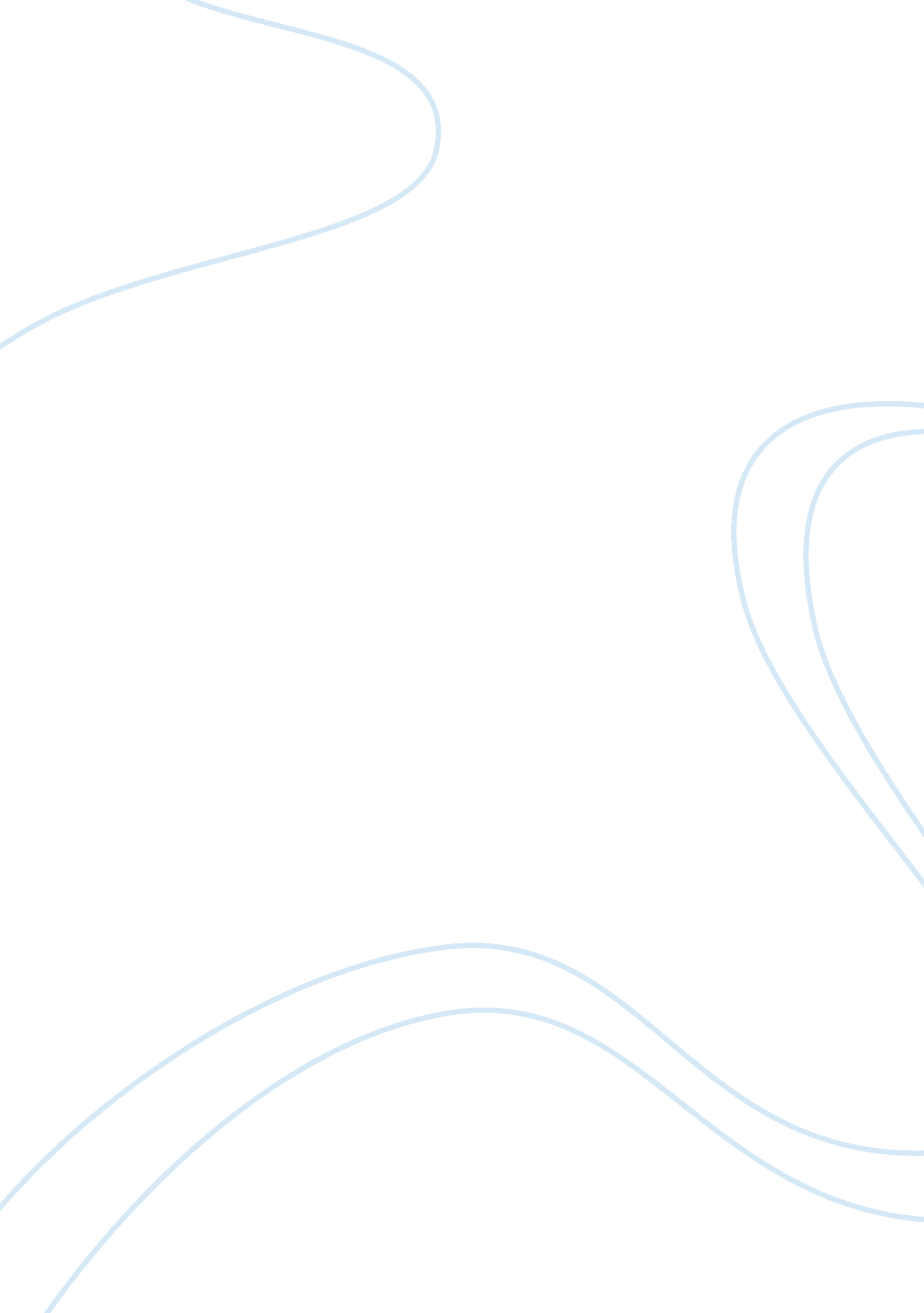 Job search in liberator medical supply incBusiness, Human Resources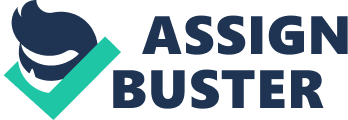 ﻿Job Search in Liberator Medical Supply Inc. Job duties: Include but are not limited to reviewing assigned reports for delinquent accounts and making necessary phone calls and/​or complete appropriate forms to resolve account, work denials, determine the reason for the denial and make appropriate phone calls and/​or complete appropriate forms to resolve claim, handle inbound and outbound calls from customers, Medicare, Medicaid, and commercial insurances.​ As well as respond to audit requests and provide appropriate documentation, notate all actions taken in the computer; utilize websites to stay current on new guidelines and/​or procedures.​ Other task and duties as maybe assigned by management.​College major required for the job: High School Diploma or equivalent is required.​ BS or AS degree in a related field. Experience or skills required: Database, Phone, Internet, and Typing Skills required.​ 1-2 years of related experience in medical billing with AR experience and/​or 1-2 years in a medical billing call center environment. Salary (if listed): N/ABenefits (if listed): Liberator offers a generous benefits package that includes fully paid medical, dental, and life insurance benefit options and low cost vision care, employee stock options, supplemental insurance options through AFLAC and a Paid Time off Program.​Why did you select this company? Liberator is a fast growing company and is, therefore, relevant for career advancement and development. Your desired job title in 10 years if you took this position: AdministratorDuties or scope of your job in 10 years (what the job might expand to later): The job may enable one to initiate a company where he/she can be an administrator. Job title: Programmer AnalystCompany name: Resource Data, Inc.​Job location: Juneau, AK 99801Job duties: i. Directly work with clients in a consulting role and help them appreciate the value of new software in changing their business. ii. Working together with a wide support group of peers, both locally and across other offices, who are available for support and assistance, and always willing to help. College major required for the job: diploma in computer software or any equivalentExperience or skills required: 1-2 years in computer software. Salary (if listed): N/ABenefits (if listed): N/AWhy did you select this company? Because it is an equal opportunity employer. Your desired job title in 10 years if you took this position: chief programmer in IT. Duties or scope of your job in 10 years (what the job might expand to later): after 10 years one may be able to develop robust computer systems that can be used by businesses worldwide. Job title: Fund AccountantCompany name: Kforce Finance and AccountingJob location: US-IL-ChicagoJob duties: i. Maintains financial records for subsidiary companies by analyzing balance sheets and general ledger accounts. ii. Reconciles general and subsidiary bank accounts by gathering and balancing information. iii. Provides financial status information by preparing special reports; completing special projects. iv. Correct errors by posting adjusting journal entries. v. Secures financial information by completing database backups; keeping information confidential. vi. Maintains accounting controls by following policies and proceduresvii. Accomplishes accounting and organization mission by completing related results as needed. College major required for the job: Bachelor or Master Degree in AccountingExperience or skills required: 0-2 years of accounting experience or internship experience, Sharp Excel skills. Salary (if listed): N/ABenefits (if listed): N/AWhy did you select this company? Kforce offers fantastic career advancement potential and highly competitive salary, as well. Your desired job title in 10 years if you took this position: senior accountantDuties or scope of your job in 10 years (what the job might expand to later): after 10 years on the job, one can become a renowned Chief Financial Officer. Referencehttp://jobview. monster. com/Billing-Clerk-Job-Stuart-FL-US-124441586. aspx? rje= 0http://jobview. monster. com/Programmer-Analyst-Job-Juneau-AK-US-128552017. aspx? rje= 0http://www. careerbuilder. com/JobSeeker/Jobs/JobDetails. aspx?&Job_DID= J3G4CV78PS7NZT9NBJH&ipath= HPRJ 